（若手社員レベルUP教育）募集のご案内　　　　　　　　　（てっこうきでんスクール）　若手社員を対象に、企業人としての立場や役割を自覚し、コミュニケーション力の重要性を学び、職場での良好な人間関係を身につけることを目指します。　　■開催日時　２０２４年２月１６日（金）　９：３０～１６：３０■開催場所  金沢市ものづくり会館　　　　　　金沢市粟崎町４-８０-１　TEL ０７６-２５５-１５１８　■講　　師  吉澤　励　氏（公益財団法人産業雇用安定センター　インストラクター）■対 象 者　会社の将来を担う入社5年目位の若手社員、及び若手社員に準ずる社員　■募集定員  ３０名（定員になり次第 締め切ります。） 　 ■受 講 料　３，０００円（消費税込み、昼食は各自でご準備下さい）　■申込締切　２０２４年２月２日（金）　　　　受講申込書　（下記ご記入のうえ、メールまたはＦＡＸにてお申し込み下さい）　　　企業名　　　　　　　　　　　　　　　　〒＆住所　　　　　　　　　　　　　　　　　　ご連絡担当者の所属と氏名　　　　　　　　　　　　　　　連絡Ｔｅｌ　　　　　　　　　　　　　　★受講申込みの受付をしましたら締切り日後、セミナーの案内と請求書をお送りいたします。★申込み後の参加取り消しについては、開催日の３日前までにお願いします。　それ以降は、キャンセル料として全額いただきますので、ご了承ください。２０２４年１月会　員　各　位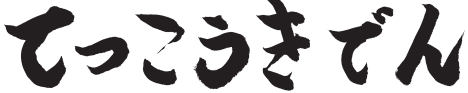 発行：一般社団法人石川県鉄工機電協会〒920-8203　金沢市鞍月２丁目３番地TEL076-268-0121   FAX076-268-3577MAIL info@tekkokiden.or.jp研修カリキュラムスケジュール１．モチベーションの重要性を理解する２．自己理解を通して、良好な人間関係作りに活かす３．チームビルディング研修　　　　実習を通じて組織でのコミュニケーション、役割分担、戦略、ＰＤＣＡ、イノベーションを学ぶ午前の部４．風通しの良い組織づくり５．コンセンサスゲーム　　　個人の意見を集団の合意にまとめる重要性を学ぶ６．後輩育成のためのコーチングの基本を身に付ける午後の部受 講 者 名年 齢所 属 、役 職 名フリガナフリガナフリガナ